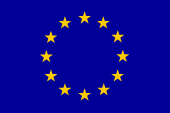 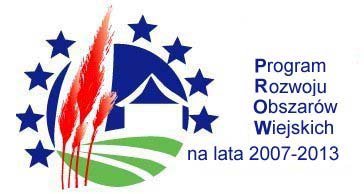 SPECYFIKACJA ISTOTNYCH WARUNKÓW ZAMÓWIENIA“Odnowa centrum wsi Gorczenica oraz budowa placu zabaw w Gorczenicy”1. Zamawiającym jest Gmina Brodnica, ul. Zamkowa 13 A, 87 – 300 Brodnica,tel. 0564941612, fax 0564941640, strona internetowa: www.brodnica.ug.gov.pl e-mail: sekretariat@brodnica.ug.gov.pl NIP 874-16-83-634 REGON 871118394Oznaczenie postępowania: PPOŚI. 341/2/2/20102. Postępowanie o udzielanie zamówienia publicznego prowadzone jest w trybie przetargu nieograniczonego, zgodnie z przepisami ustawy z dnia 29 stycznia 2004 r. Prawo zamówień publicznych (Dz. U. z 2010r. Nr 113, poz. 759, z późn. zm.), zwanej dalej ustawą oraz aktów wykonawczych do ustawy.3. Projekt współfinansowany ze środków Europejskiego Funduszu Rolnego, Działanie 413 „Wdrażanie lokalnych strategii rozwoju” w zakresie operacji odpowiadających warunkom przyznania pomocy  w ramach działania „Odnowa i rozwój wsi” objętego PROW na lata 2007-2013.I. Opis przedmiotu zamówienia1. Przedmiotem zamówienia jest „Odnowa centrum wsi Gorczenica i budowa placu zabaw w Gorczenicy” W ramach zamówienia należy wykonać:a/ Budowa parkingu w Gorczenicy- Ilość miejsc parkingowych - 18 szt. o wymiarach: 5,0x2,3m,- 1 szt. o wymiarach: 5,0x3,6m (dla osoby niepełnosprawnej),- Powierzchnia parkingu o nawierzchni z kostki betonowej 8 cm: 225,0 m2- Powierzchnia wjazdów (2 szt.) o nawierzchni z kostki betonowej 8 cm: 104,0 m2,- Powierzchnia placu manewrowego o nawierzchni z kostki betonowej 8 cm: 333,5m2,- Powierzchnia chodnika szer. 2,0 m o nawierzchni z kostki betonowej 6 cm: 142,0 m2,- Powierzchnia trawników: 277,5m2. b/ Budowa placu zabaw w Gorczenicy- montaż piaskownicy,- dostawa i montaż ławki z bali, przenośnej z oparciem szt. 1,- dostawa i montaż zjeżdżalni w zestawie z drabinkami szt. 1,- dostawa i montaż huśtawki podwójnej szt. 1,- dostawa i montaż lokomotywy z wagonem szt. 1.Koszty obsługi geodezyjnej zadania ponosi Wykonawca.Szczegółowy opis przedmiotu zamówienia zawiera załącznik 3 i 4 do SIWZ – dokumentacja projektowa, przedmiar robót.Zamawiający stawia następujące wymagania jakościowe i materiałowe:2.  Do wykonania zamówienia wykonawcy zobowiązani są użyć materiały i urządzenia w I gatunku, zakupionych u renomowanych producentów, gwarantujących najwyższą jakość, o parametrach technicznych i jakościowych nie gorszych niż określone w dokumentacji projektowej. 3. Występujące w dokumentacji projektowej i przedmiarach nazwy, typy i pochodzenie produktów nie są dla wykonawców wiążące, ale winni oni uwzględnić możliwość zapewnienia jednolitej obsługi technicznej zamontowanych już urządzeń u zamawiającego.4. Zamawiający dopuszcza składanie ofert z użyciem urządzeń równoważnych do urządzeń określonych w dokumentacji projektowej, pod warunkiem, że ich parametry będą odpowiadały parametrom określonym w dokumentacji projektowej.5. Wykonawca składający ofertę na urządzenia równoważne będzie obowiązany dozapewnienia i udokumentowania ich równoważności.6. Zabrania się stosowania materiałów nie odpowiadających wymaganiom Polskiej Normy oraz innym określonym w projekcie, wykonawca ma obowiązek posiadać w stosunku do użytych materiałów i urządzeń dokumenty potwierdzające pozwolenie na ich zastosowanie/wbudowanie (atesty, certyfikaty, deklaracje zgodności, świadectwa jakości).7. Wykonawca zapewni, aby tymczasowo składowane materiały, do czasu gdy będą one potrzebne do robót, były zabezpieczone przed zniszczeniem, zachowały swoją jakość i właściwości oraz były dostępne do kontroli przez inspektora  nadzoru inwestorskiego.II. Oferty częściowe i wariantoweZamawiający nie dopuszcza składania ofert częściowych i wariantowych.III. Termin wykonania zamówieniaZamówienie należy zrealizować do dnia 1 października 2010 r.
IV. Warunki udziału w postępowaniu oraz opis sposobu dokonywania oceny spełniania tych warunków             O udzielenie zamówienia mogą ubiegać się wykonawcy, którzy spełniają warunki udziału określone w art. 22 ust. 1 ustawy oraz nie podlegają wykluczeniu z postępowania o udzielenie zamówienia na podstawie art. 24 ust. 1 i 2 ustawy.               Spełnienie warunku udziału w postępowaniu odnoszącego się do posiadania              uprawnień do wykonania określonej działalności lub czynności, jeżeli przepisy prawa nakładają obowiązek ich posiadania oraz niepodlegania wykluczeniu z postępowania o     udzielenie zamówienia publicznego ocenione zostanie wg poniższych zasad:1)  Wpis do właściwego rejestru, jeżeli odrębne przepisy wymagają wpisu do rejestru w celu wykazania braku podstaw do wykluczenia w oparciu o art. 24 ust. 1 pkt 2 ustawy, a w stosunku do osób fizycznych złożenie oświadczenia w zakresie art. 24 ust. 1 pkt 2 ustawy,2) Niezaleganie z opłacaniem podatków, chyba że wykonawca uzyskał przewidziane prawem zwolnienie, odroczenie lub rozłożenie na raty zaległych płatności lub wstrzymanie w całości wykonania decyzji właściwego organu,3) Niezaleganie z opłacaniem opłat oraz składek na ubezpieczenie zdrowotne i społeczne, chyba że Wykonawca uzyskał przewidziane prawem zwolnienie, odroczenie lub rozłożenie na raty zaległych płatności lub wstrzymanie w całości wykonania decyzji właściwego                organu.            Spełnienie warunku udziału w postępowaniu odnoszącego się do posiadania niezbędnej wiedzy i doświadczenia, dysponowania osobami zdolnymi do wykonania zamówienia oraz sytuacji finansowej i ekonomicznej ocenione zostanie wg poniższych zasad:1) Wykonanie w ciągu ostatnich pięciu lat przed wszczęciem postępowania o udzielenie zamówienia, a jeżeli okres prowadzenia działalności jest krótszy – w tym okresie, co                najmniej jednej roboty budowlanej polegającej na budowie parkingu oraz placu zabaw.2) Dysponowanie co najmniej jedną osobą posiadającą uprawnienia do kierowania robotami budowlanymi w specjalności konstrukcyjno-budowlanej i drogowej.3) Posiadanie ubezpieczenia od odpowiedzialności cywilnej w zakresie prowadzonej              działalności związanej z przedmiotem zamówienia.  Ocena spełnienia warunków udziału w postępowaniu zostanie dokonana wg formuły „spełnia - nie spełnia”, w oparciu o informacje zawarte w dokumentach i oświadczeniach wymaganych przez Zamawiającego dołączonych do oferty.   V. Wykaz oświadczeń i dokumentów potwierdzających spełnianie przez wykonawcę                 warunków udziału w postępowaniuW celu potwierdzenia spełniania przez wykonawcę warunków udziału w postępowaniu do oferty należy dołączyć:1) Oświadczenie o spełnianiu warunków udziału w postępowaniu określonych w art. 22 ust. 1 ustawy Prawo zamówień publicznych oraz braku podstaw do wykluczenia z postępowania (załącznik 5 do SIWZ),  2) Aktualny odpis z właściwego rejestru, jeżeli odrębne przepisy wymagają wpisu do rejestru, w celu wykazania braku podstaw do wykluczenia w oparciu o art. 24 ust. 1 pkt 2 ustawy, wystawionego nie wcześniej niż 6 miesięcy przed upływem terminu składania ofert, a w stosunku do osób fizycznych oświadczenie w zakresie art. 24 ust. 1 pkt 2 ustawy (załącznik 6 do SIWZ),             3) Aktualne zaświadczenie właściwego Naczelnika Urzędu Skarbowego, potwierdzające, że Wykonawca nie zalega z opłacaniem podatków, lub zaświadczenie, że uzyskał                     przewidziane prawem zwolnienie, odroczenie lub rozłożenie na raty zaległych płatności lub wstrzymanie w całości wykonania decyzji właściwego organu wystawione nie wcześniej niż 3 miesiące przed upływem terminu składania ofert,4) Aktualne zaświadczenie właściwego oddziału Zakładu Ubezpieczeń Społecznych lub Kasy Rolniczego Ubezpieczenia Społecznego potwierdzające, że Wykonawca nie zalega z opłacaniem opłat oraz składek na ubezpieczenie zdrowotne i społeczne, lub zaświadczenie, że uzyskał przewidziane prawem zwolnienie, odroczenie lub rozłożenie na raty zaległych płatności lub wstrzymanie w całości wykonania decyzji właściwego organu wystawione nie wcześniej niż 3 miesiące przed upływem terminu składania ofert.5) Wykaz wykonanych w ciągu ostatnich 5 lat przed dniem wszczęcia postępowania tj. przed upływem terminu składania ofert, a jeżeli okres prowadzenia działalności jest krótszy – w tym okresie robót budowlanych , w tym co najmniej jednej roboty budowlanej polegającej na budowie parkingu oraz placu zabaw z dokumentami potwierdzającymi ich należyte wykonanie (np. referencje, protokoły odbioru).6) Oświadczenie o dysponowaniu co najmniej jedną osobą posiadającą uprawnienia do kierowania robotami w specjalności konstrukcyjno-budowlanej i drogowej.7) Polisę, a w przypadku jej braku inny dokument potwierdzający, że wykonawca jest ubezpieczony od odpowiedzialności cywilnej w zakresie prowadzonej działalności  związanej z przedmiotem zamówienia.          Zamawiający wzywa wykonawców, którzy w określonym terminie nie złożyli wymaganych przez zamawiającego oświadczeń lub dokumentów, o których mowa w art. 25 ust. 1 ustawy, lub którzy nie złożyli pełnomocnictw, albo którzy złożyli wymagane przez zamawiającego oświadczenia i dokumenty, o których mowa w art. 25 ust. 1 ustawy, zawierające błędy lub którzy złożyli wadliwe pełnomocnictwa, do ich złożenia w wyznaczonym terminie, chyba że mimo ich złożenia oferta wykonawcy podlega odrzuceniu albo konieczne byłoby unieważnienie postępowania. Złożone na wezwanie zamawiającego oświadczenia i dokumenty powinny potwierdzać spełnianie przez wykonawcę warunków udziału w postępowaniu oraz spełnianie przez oferowane dostawy, usługi lub roboty budowlane wymagań określonych przez zamawiającego, nie później niż w dniu, w którym upłynął termin składania ofert. VI. Informacja o podwykonawcach.Jeżeli Wykonawca zamierza powierzyć określoną część prac podwykonawcom zobowiązany jest wskazać w ofercie zakres tych prac. VII. Wykonawcy wspólnie ubiegający się o zamówienie.Wykonawcy wspólnie ubiegający się o zamówienie ponoszą solidarną odpowiedzialność za niewykonanie lub nienależyte wykonanie zobowiązania, zobowiązani są ustanowić Pełnomocnika do reprezentowania ich w postępowaniu o udzielenie zamówienia publicznego albo reprezentowania w postępowaniu i zawarcia umowy w sprawie zamówienia. Przyjmuje się, że pełnomocnictwo do podpisania oferty obejmuje pełnomocnictwo do poświadczenia za zgodność z  oryginałem wszystkich dokumentów. Pełnomocnictwo musi wynikać z umowy lub z innej czynności prawnej, mieć formę pisemną, fakt ustanowienia Pełnomocnika musi wynikać z załączonych do oferty dokumentów, wszelka korespondencja prowadzona będzie z Pełnomocnikiem. Jeżeli oferta konsorcjum zostanie wybrana jako najkorzystniejsza, Zamawiający może przed zawarciem umowy wezwać pełnomocnika do przedstawienia umowy regulującej współpracę tych Wykonawców.VIII. Wykonawca mający siedzibę lub miejsce zamieszkania poza terytorium Rzeczypospolitej Polskiej.Wykonawca mający siedzibę lub miejsce zamieszkania poza terytorium Rzeczpospolitej Polskiej składa dokumenty zgodnie z § 4 i 6 rozporządzenia Prezesa Rady Ministrów z dnia 30 grudnia 2009 r. w sprawie rodzajów dokumentów, jakich może żądać Zamawiający od Wykonawcy oraz form, w jakich te dokumenty mogą być składane (Dz. U. z 2009 r. Nr 226, poz. 1817). IX. Waluta, w jakiej będą prowadzone rozliczenia związane z realizacją niniejszego zamówienia publicznego.Wszelkie rozliczenia związane z realizacją niniejszego zamówienia dokonywane będą w złotych polskich [ PLN ]. X. Wymagania dotyczące wadiumPrzystępując do niniejszego postępowania każdy Wykonawca zobowiązany jest wnieść wadium w wysokości  4.105,00  zł (słownie: cztery tysiące sto pięć złotych, 00/100).Wykonawca może wnieść wadium w jednej lub kilku formach przewidzianych w art. 45 ust. 6 ustawy, tj.:pieniądzu,poręczeniach bankowych lub poręczeniach spółdzielczej kasy oszczędnościowo – kredytowej, z tym że poręczenie kasy jest zawsze poręczeniem pieniężnym,gwarancjach bankowych,gwarancjach ubezpieczeniowych,poręczeniach udzielanych przez podmioty, o których mowa w art. 6 b ust. 5 pkt 2 ustawy z dnia 9 listopada 2000r., o utworzeniu Polskiej Agencji Rozwoju Przedsiębiorczości (Dz.U. z 2007r. Nr 42, poz. 275 z późn. zm.).Wykonawca zobowiązany jest wnieść wadium przed upływem terminu składania ofert.Wadium w pieniądzu należy wnieść przelewem  na konto Zamawiającego: Gospodarczy Bank Wielkopolski  Nr 1116 1011 8800 0180 0520 0000 04.W przypadku wadium wnoszonego w pieniądzu, jako termin wniesienia wadium przyjęty zostaje termin uznania kwoty na rachunku Zamawiającego. W przypadku wniesienia wadium w formie innej niż pieniądz - oryginał dokumentu potwierdzającego wniesienie wadium należy dołączyć do oferty. Nie wniesienie wadium w terminie lub w sposób określony w SIWZ spowoduje wykluczenie Wykonawcy na podstawie art. 24 ust. 2 pkt 2 ustawy.XI. Wymagania dotyczące zabezpieczenia należytego wykonania umowy		Na podstawie art. 147 ust. 1 i 2 ustawy Zamawiający wymaga wniesienia przez Wykonawcę, zabezpieczenia należytego wykonania umowy. Wykonawca, którego oferta zostanie wybrana będzie musiał wnieść zabezpieczenie należytego wykonania umowy w wysokości 5% ceny podanej w ofercie. Zabezpieczenie należytego wykonania umowy można wnieść w formach wymienionych w art. 148 ust. 1 ustawy. Zamawiający nie wyraża zgody na wniesienie zabezpieczenia należytego wykonania umowy w formach wymienionych w art. 148 ust. 2 ustawy. Oryginał dokumentu potwierdzającego wniesienie zabezpieczenia należytego wykonania umowy musi być dostarczony do Zamawiającego przed podpisaniem umowy. Zabezpieczenie wnoszone w pieniądzu Wykonawca zobowiązany będzie wnieść przelewem na rachunek bankowy Zamawiającego: Gospodarczy Bank Wielkopolski  Nr 11161011880001800520000004 z podaniem tytułu: „zabezpieczenie należytego wykonania umowy, nr sprawy PPOŚI. 341/2/2/2010”.		W przypadku wniesienia wadium w pieniądzu, za zgodą Wykonawcy, kwota wadium może zostać zaliczona na poczet zabezpieczenia.		Zamawiający zwróci kwotę stanowiąca 70% zabezpieczenia w terminie 30 dni od dnia wykonania zamówienia i uznania przez Zamawiającego za należycie wykonane. Kwotę stanowiącą 30% wysokości zabezpieczenia Zamawiający pozostawi na zabezpieczenie roszczeń z tytułu rękojmi. Kwota, o której mowa w pkt. 9 zostanie zwrócona nie później niż w 15 dniu po upływie okresu rękojmi za wady. W przypadku, gdyby Zabezpieczenie Należytego Wykonania Umowy miało inną formę niż pieniądz, wówczas Wykonawca, przed upływem 30 dni od  wykonania zamówienia i uznania przez Zamawiającego za należycie wykonane przedstawi nowy dokument Zabezpieczenia Należytego Wykonania Umowy stanowiący 30% wartości dotychczasowego Zabezpieczenia Należytego Wykonania Umowy (o ile dotychczasowy dokument nie zawiera automatycznej klauzuli zmniejszającej wartość tego Zabezpieczenia Należytego Wykonania Umowy, po przedstawieniu przez Wykonawcę wystawcy Zabezpieczenia Należytego Wykonania Umowy, Protokołu Odbioru Końcowego).XII. Informacje o sposobie porozumiewania się z Zamawiającym z Wykonawcami oraz przekazywania oświadczeń i dokumentów, a także wskazanie osoby upoważnionej do porozumiewania się z wykonawcami		W niniejszym postępowaniu wszelkie oświadczenia, wnioski, zawiadomienia oraz informacje przekazywane będą w formie pisemnej. SIWZ można  odebrać w siedzibie Zamawiającego – Urząd Gminy Brodnica, ul. Zamkowa 13A, 87 – 300 Brodnica, pok. 203, w godzinach urzędowania Zamawiającego lub pobrać ze strony internetowej Zamawiającego – www.bip.brodnica.ug.gov.plW uzasadnionych przypadkach Zamawiający ma prawo zmiany treści Specyfikacji Istotnych Warunków Zamówienia. Zmiana może nastąpić w każdym czasie, przed upływem terminu do składania ofert. W przypadku wprowadzenia takiej zmiany, informacja o tym zostanie zamieszczona na stronie internetowej Zamawiającego – oraz niezwłocznie przekazana wszystkim Wykonawcom, którzy pobrali SIWZ. Jeżeli w wyniku zmiany treści SIWZ niezbędny będzie  dodatkowy czas na wprowadzenie zmian w  ofertach, Zamawiający przedłuży termin składania ofert i  poinformuje o tym wykonawców, którzy pobrali SIWZ oraz zamieści informację na stronie internetowej Zamawiającego.            Wykonawca może zwracać się pisemnie do Zamawiającego o wyjaśnienie treści SIWZ. Zamawiający niezwłocznie udzieli wyjaśnień, w terminie określonym w art. 38 ust. 1 ustawy, chyba, że wniosek o wyjaśnienie treści SIWZ wpłynął do Zamawiającego nie później niż do końca dnia, w którym upływa połowa wyznaczonego terminu składania ofert.Do kontaktowania się z Wykonawcami Zamawiający upoważnia: Beatę Fijołek-Nowińską tel. 0564941631, fax 0564941640.XIII. Opis sposobu przygotowania ofert           Ofertę należy umieścić w zamkniętym, nieprzezroczystym opakowaniu. Na opakowaniu należy zamieścić informację, że oferta dotyczy zadania o nazwie określonej w nagłówku niniejszej SIWZ.Oferta musi być podpisana przez:a) osobę/osoby upoważnione do reprezentowania Wykonawcy/Wykonawców w obrocie prawnym zgodnie z danymi ujawnionymi w KRS – rejestrze przedsiębiorców albo w ewidencji działalności gospodarczej lub Pełnomocnika,b) w przypadku składania wspólnej oferty przez dwóch lub więcej Wykonawców przez osobę/osoby posiadające Pełnomocnictwo.             Dokumenty i oświadczenia dołączone do oferty składa się w formie oryginałów lub kserokopii poświadczonej za zgodność z oryginałem przez Wykonawcę lub Pełnomocnika, W przypadku dokumentów lub oświadczeń sporządzonych w językach obcych należy dołączyć tłumaczenie na język polski podpisane przez Wykonawcę.         Jeżeli według Wykonawcy oferta będzie zawierała informacje objęte tajemnicą jego przedsiębiorstwa w rozumieniu przepisów ustawy z 16 kwietnia 1993r. o zwalczaniu nieuczciwej konkurencji (Dz. U. z 2003 r. nr 153, poz. 1503, z późn. zm.), muszą być oznaczone klauzulą NIE UDOSTĘPNIAĆ – TAJEMNICA PRZEDSIĘBIORSTWA. Zaleca się umieścić takie dokumenty na końcu oferty (ostatnie strony w ofercie lub osobno).Wykonawca ponosi wszelkie koszty związane z przygotowaniem i złożeniem oferty. Wykonawca może złożyć tylko jedną ofertę przygotowaną według wymagań określonych w niniejszej SIWZ. Oferta musi być sporządzona w formie pisemnej, w języku polskim. Zgodnie z art. 84 ustawy Wykonawca może przed upływem terminu składania ofert zmienić lub wycofać ofertę. O wprowadzeniu zmian lub wycofaniu oferty należy pisemnie powiadomić Zamawiającego, przed upływem terminu składania ofert. Do pisma o wycofaniu oferty musi być załączony dokument, z którego wynika prawo osoby podpisującej informację do reprezentowania Wykonawcy. Ofertę złożoną po terminie składania ofert Zamawiający zwróci niezwłocznieXIV. Miejsce oraz termin składania i otwarcia ofert		Ofertę należy złożyć w Urzędzie Gminy Brodnica, ul. Zamkowa 13A, 87 – 300 Brodnica, pok. 201 w terminie do dnia 20 sierpnia  2010 r. do godz. 12.00.		Otwarcie ofert nastąpi w Urzędzie Gminy Brodnica, ul. Zamkowa 13A, 87 – 300 Brodnica, pok . 409  dnia 20 sierpnia 2010 r.. o godz. 12.10.Wykonawcy mogą być obecni przy otwieraniu ofert.		Bezpośrednio przed otwarciem ofert Zamawiający poda kwotę, jaką zamierza przeznaczyć na sfinansowanie zamówienia.		Za termin złożenia oferty przyjmuje się datę i godzinę wpływu oferty do Zamawiającego.XV. Opis sposobu obliczania ceny       Wykonawca określi cenę oferty brutto, która stanowić będzie wynagrodzenie kosztorysowe za realizację całego przedmiotu zamówienia, podając ją w zapisie liczbowym i słownie z dokładnością do grosza (do dwóch miejsc po przecinku).        Cena oferty brutto jest ceną ostateczną obejmującą wszystkie koszty i składniki związane z realizacją zamówienia, zgodnie z przedmiarem robót, w tym m.in. podatek VAT, upusty, rabaty.         Jeżeli złożona oferta powodować będzie powstanie obowiązku podatkowego Zamawiającego zgodnie z przepisami o podatku od towarów i usług w zakresie dotyczącym wewnątrzwspólnotowego nabycia towarów, Zamawiający w celu oceny takiej oferty doliczy do oferowanej ceny podatek od towarów i usług, który miałby obowiązek wpłacić zgodnie z obowiązującymi przepisami.         Cena ofertowa powinna wynikać z kosztorysu ofertowego, szczegółowego, opracowanego wg przedmiaru robót otrzymanego od Zamawiającego. Kosztorys ofertowy, szczegółowy musi być sporządzony czytelnie przy użyciu programu komputerowego oraz jednoznacznie określać: stawkę roboczogodziny, narzuty stosowane przez wykonawcę, stawkę podatku VAT. Kosztorys ma być sporządzony w takim układzie pozycji kosztorysowych jaki przyjął Zamawiający w przedmiarze robót. Pozycje kosztorysowe muszą być ponumerowane, zawierać podstawę kosztorysową, opis, jednostkę miary, nakład na jednostkę, ilość jednostek, cenę pozycji rozpisaną na robociznę, materiały i sprzęt oraz łączną cenę pozycji. Zamawiający pozostawia wykonawcom prawo do samodzielnego decydowania o przyjęciu określonych podstaw do ustalenia nakładów rzeczowych dla poszczególnych pozycji przedmiarów robót. Kosztorys szczegółowy musi zawierać “Tabelę elementów scalonych” i “Zestawienie materiałów i sprzętu”. Poszczególne karty kosztorysu należy ponumerować, opieczętować i parafować przez  wykonawcę i zszyć ze stroną tytułową z następującym opisem: „Odnowa centrum wsi Gorczenica i budowa placu zabaw w Gorczenicy”.	Oferowana cena nie może być zmieniona po otwarciu ofert, chyba że zmiana ta wynika z poprawienia przez Zamawiającego omyłek zgodnie z art. 87 ust. 2 ustawy.XVI. Opis kryteriów, którymi Zamawiający będzie kierował się przy wyborze oferty, wraz z podaniem znaczenia tych kryteriów i sposobu oceny ofertCena ofertowa – znaczenie 100 pkt100 (max liczba punktów  w ocenianej pozycji)Gdzie:KC - ilość punktów przyznanych Wykonawcy CN - najniższa zaoferowana cena, spośród wszystkich ofert nie podlegających odrzuceniu COB – cena zaoferowana w ofercie badanej Maksymalna łączna liczba punktów jaką może uzyskać Wykonawca wynosi – 100 pktXVII.  Informacje o formalnościach, jakie zostaną dopełnione przy wyborze oferty w celu zawarcia umowy w sprawie zamówienia publicznego          Zamawiający zawrze umowę w sprawie zamówienia publicznego w terminie i sposób określony w art. 94 ustawy. Umowa w sprawie zamówienia publicznego może zostać zawarta po upływie terminu związania ofertą, jeżeli Zamawiający przekaże              wykonawcom informację o wyborze oferty przed upływem terminu związania ofertą, a Wykonawca wyrazi zgodę na zawarcie umowy na warunkach określonych w złożonej              ofercie. XVIII. Istotne postanowienia umowy w sprawie zamówienia publicznego	     Wzór umowy stanowi załącznik 2 do  SIWZ.  Zgodnie z art. 144 ust. 1 Zamawiający przewiduje możliwość dokonania zmian postanowień zawartej umowy w stosunku do treści oferty, na podstawie której dokonano wyboru  Wykonawcy w zakresie terminu wykonania przedmiotu umowy i określa następujące warunki takiej zmiany: wystąpienie siły wyższej – wówczas termin realizacji umowy może ulec wydłużeniu o czas niezbędny do usunięcia konsekwencji działania siły wyższej; wystąpienie konieczności udzielenia zamówień dodatkowych nie objętych zamówieniem podstawowym, których wykonanie stanie się konieczne na skutek sytuacji niemożliwej wcześniej do przewidzenia, a wykonanie zamówienia podstawowego jest uzależnione od wykonania zamówienia dodatkowego – wówczas termin realizacji umowy może ulec wydłużeniu o czas  niezbędny do wykonania robót dodatkowych, warunkujących  dalsze prowadzenie robót na zadaniu podstawowym; wystąpienie innych okoliczności, których nie można było przewidzieć w chwili zawarcia umowy, w tym stwierdzenia błędów w dokumentacji projektowej, których usunięcie będzie skutkować koniecznością konsultacji z projektantem i naniesieniem przez niego poprawek lub zmiany projektu –  wówczas termin realizacji umowy może ulec wydłużeniu o czas faktycznej przerwy w realizacji zadania.XIX. Termin związania ofertą		Wykonawca składając ofertę pozostaje nią związany przez okres 30 dni. Bieg terminu związania ofertą rozpoczyna się wraz z dniem wskazanym jako termin składania ofert. Wykonawca samodzielnie lub na wniosek zamawiającego może przedłużyć termin związania ofertą, z tym że zamawiający może tylko raz, co najmniej na 3 dni przed upływem terminu związania ofertą, zwrócić się do wykonawców o wyrażenie zgody na przedłużenie tego terminu o oznaczony okres, nie dłuższy jednak niż 60 dni. Przedłużenie terminu związania ofertą jest dopuszczalne tylko z jednoczesnym przedłużeniem okresu ważności wadium albo, jeżeli nie jest to możliwie, z wniesieniem nowego wadium na przedłużony okres związania ofertą. Jeżeli przedłużenie terminu związania ofertą dokonywane jest po wyborze oferty najkorzystniejszej, obowiązek wniesienia nowego wadium lub jego przedłużenia dotyczy jedynie wykonawcy, którego oferta została wybrana jako najkorzystniejsza. Wniesienie środków ochrony prawnej po upływie terminu składania ofert zawiesza bieg terminu związania ofertą do czasu ich rozstrzygnięcia. XX. Pouczenie o środkach ochrony prawnej przysługujących wykonawcy w toku postępowania o udzielenie zamówienia           Wykonawcom, których interes prawny w uzyskaniu zamówienia doznał lub może doznać uszczerbku w wyniku naruszenia przez Zamawiającego przepisów ustawy, przepisów wykonawczych jak też postanowień niniejszej SIWZ przysługują środki ochrony prawnej przewidziane w Dziale VI ustawy.XXI. Inne informacje           Niniejsze postępowanie dotyczy wykonania zadania objętego dofinansowaniem ze środków budżetu Województwa Kujawsko – Pomorskiego w formie dotacji celowej z Funduszu Wsparcia na rok 2010.            Nie przewiduje się zawarcia umowy ramowej, ustanowienia dynamicznego systemu zakupów, wyboru najkorzystniejszej oferty z zastosowaniem aukcji elektronicznej.XXII. Załączniki do SIWZIntegralną częścią niniejszej SIWZ są następujące załączniki:załącznik 1 – formularz ofertowyzałącznik 2 – wzór umowyzałącznik 3 i 4  – dokumentacja projektowa, przedmiar robótzałącznik 5  - oświadczenie o spełnianiu warunków udziału w postępowaniuzałącznik 6 – oświadczenie w oparciu o art. 24 ust. 1 pkt 2 ustawy (osoby fizyczne)załącznik 7 – oświadczenie o dysponowaniu osobą posiadającą uprawnienia budowlane                                                                                       Zatwierdzam 									/-/ Justyna Klimowska									Sekretarz Gminy BrodnicaSporządziła: Beata Fijołek-Nowińska